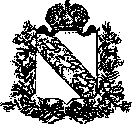 ГУБЕРНАТОР КУРСКОЙ ОБЛАСТИРАСПОРЯЖЕНИЕот 17.07.2020 №282-рг
г. КурскО внесении изменений в распоряжение Губернатора
Курской области от 10.03.2020 № 60-рг «О введении
режима повышенной готовности»Во изменение распоряжения Губернатора Курской области от№ 60-рг «О введении режима повышенной готовности»:Внести в распоряжение Губернатора Курской области от 10.03.2020№ 60-рг «О введении режима повышенной готовности» (в редакции
распоряжений Губернатора Курской области от 18,03.2020 № 68-рг, от№	73-рг,	от	24.03.2020 №	82-рг, от 25.03.2020 N° 85-рг,	от№	95-рг,	от	29.03.2020 №	98-рг, от 30.03.2020 N°	103-рг,	от№	111-рГ)	от	05.04.2020 №	112-рг,	от 06.04.2020 N°	116-рг,	отN°	122-рг,	от	15.04.2020 N°	135-рг,	от 17.04.2020 N°	137-рг,	отN°	140-рг,	от	21.04.2020 №	145-рг,	от 22.04.2020 N°	151-рг,	отN°	157-рг,	от	30.04.2020 N°	162-рг,	от 30.04.2020 N°	163-рг,	отN°	171-рг,	от	08.05.2020 N°	175-рг,	от 12.05.2020 N°	181-рг,	отN°	184-рг,	от	18.05.2020 N°	196-рг,	от 29.05.2020 N°	212-рг,	отN°	215-рг,	от	05.06.2020 N°	221-рг,	от 08.06.2020 N°	224-рг,	отN°	232-рг,	от	19.06.2020 N°	242-рг,	от 26.06.2020 N°	253-рг,	отN° 268-рг, от 10.07.2020 N° 276-рг) изменения, заменив в абзаце третьем пункта 4, подпункте 9.1 пункта 9, в пунктах 14 и 15 слова «по 19 июля 2020 года» словами «по 2 августа 2020 года».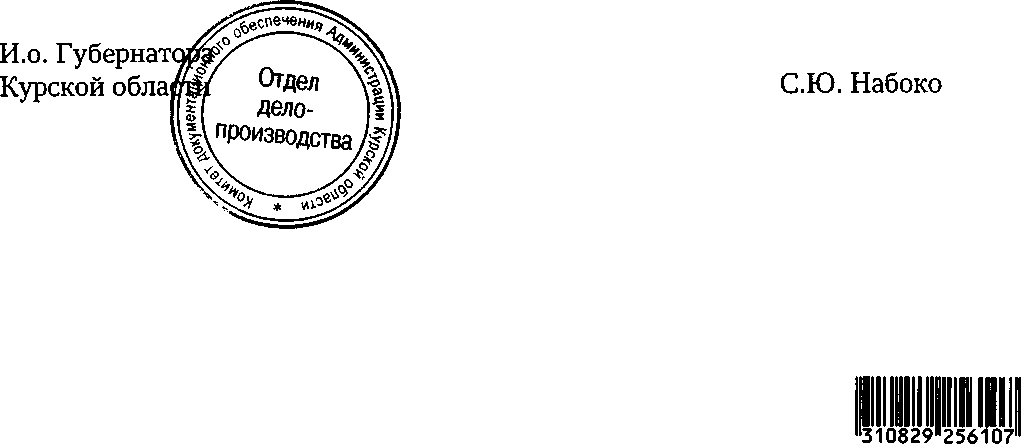 